Wandeling EyckholtVertrekpunt:	 	Sam-SamAfstand: 		7.1 kilometerHoogteverschil: 	54 meterGeschatte looptijd: 	90 minutenBestrating: 		Niet geschikt voor rolstoel of kinderwagen
Routeaanwijzingen:Steek bij de ingang van de Sportzaal van Sam-Sam de straat over en volg het pad langs de buitensportlocatie.Volg bij de hondenuitlaatplaats het pad naar beneden richting watertoren en spoortunneltje.Volg de Dudoklaan onder het tunneltje door en blijf links op de stoep lopen.Ga aan het einde van de Dudoklaan linksaf richting rotonde en blijf links op de stoep lopen tot aan de rotonde.Neem bij de rotonde de voetgangersoversteekplaats richting stadsautobaan.Loop onder de brug door. Aan de linkerkant van de weg ziet u rechts van de oprit naar de autobaan trappen omhoog gaan naar een weiland. Ga deze trappen op en ga naar links.Volg dit pad richting bos. Ga aan het einde van de wei bij de bank rechtdoor en loop tot het einde van het pad. Steek daar de weg over en volg het pad dat het bos in leidt. Vervolg dit pad totdat je aan de overkant van de weg de picknickbank bij de molenvijver ziet. Geniet hier even in het zicht van de ruïne van het voormalige kasteel Eyckholt. Vervolg daarna de weg tot aan de splitsing. Ga daar naar rechts. Vervolg dit weggetje tot de volgende splitsing. Ga daar rechtdoor het paadje op. Ga bij de splitsing van dit pad naar rechts. Aan het einde van dit pad ga je naar rechts de weg op. Buiten de kom loop je links om tegemoetkomend verkeer te kunnen zien aankomen. Vervolg de weg en ga bij de splitsing naar rechts. Bij de historische ‘plataan van Terworm’ (grote oude boom) ga je naar links. Je loopt nu richting kasteel Terworm. Aan de rechterkant van je ligt in het dal verscholen de oude waterzuiveringsinstallatie.Ga vóór de bomenrij linksaf het onverharde pad op.Op een gegeven moment maakt dit pad een bocht naar rechts, sla hier rechtsaf het bospaadje in. Als je hier in loopt zie je de restanten van wat ooit hét openlucht zwembad van Heerlen was. Sla linksaf en blijf dit paadje volgen. Ga tussen de weilanden door, links voor de Canadassen (bomen) door tot aan de snelweg. Vervolg hier de weg naar rechts. Loop tot het einde van deze weg en ga dan naar rechts. Blijf deze weg volgen tot je bij een rotonde komt. Je loopt nu langs kasteel Terworm.Steek bij de rotonde over en sla linksaf.Ga daarna rechts onder het bruggetje door.Ga na het bruggetje linksaf en neem dan het tweede voetpad rechts omhoog.Ga bij de hondenuitlaatplaats naar links verder tot aan vertrekpunt Sam-Sam.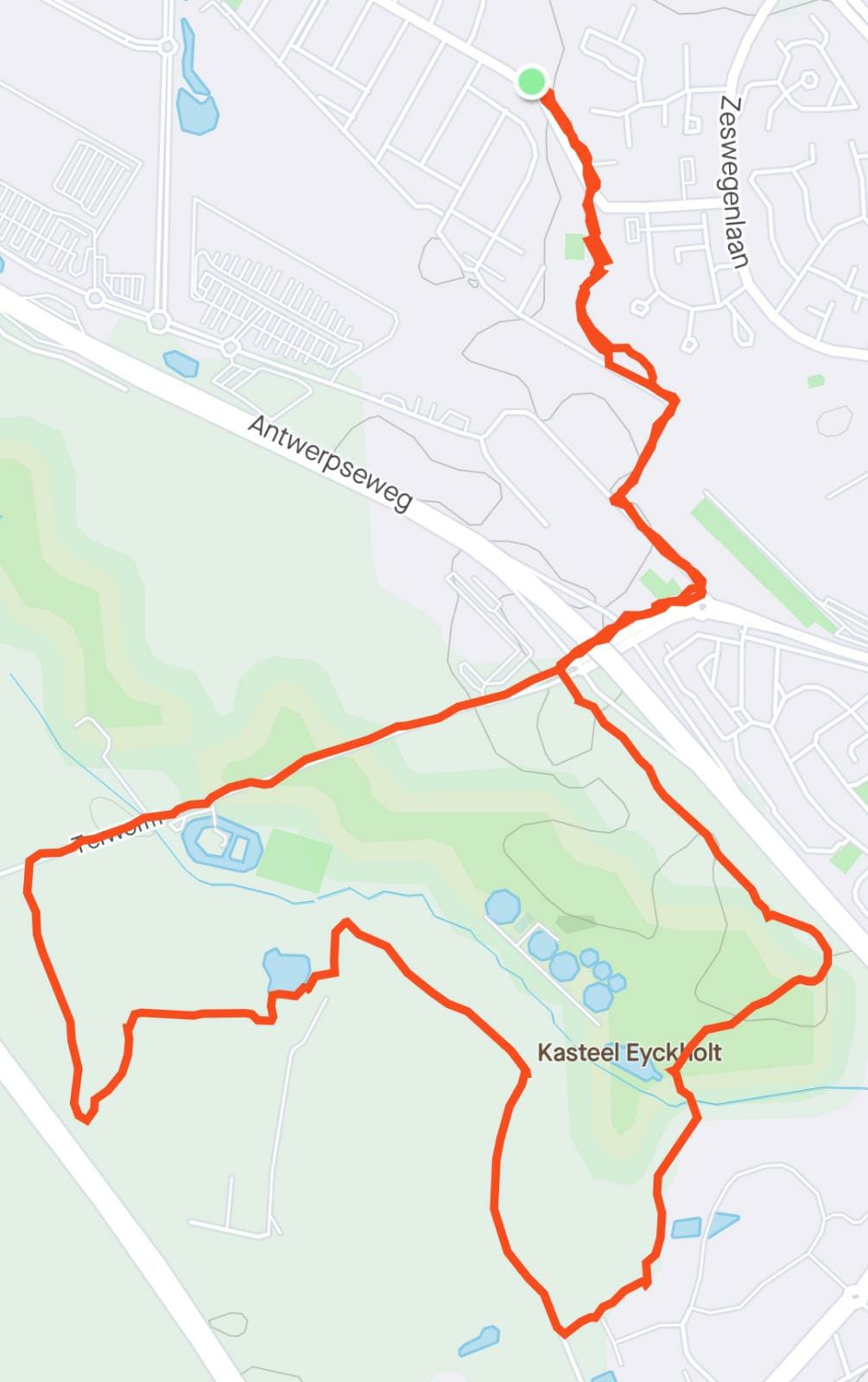 